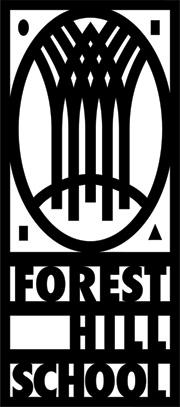 FOREST HILL SCHOOLDacres Road, London SE23 2XNBoys 11-16, Mixed 16-18Tel. 020 8699 9343www.foresthill.lewisham.sch.uk POST TITLE:			Teaching and Learning Lead for HistoryRESPONSIBLE to:		Faculty Leader SALARY GRADE:		Main Pay Scale / Upper Pay Scale with TLR 2CThe appointment is subject to the current conditions of employment for teachers contained in the School Teachers’ Pay and Conditions Document (copy available at www.education.gov.uk) and any other current applicable legislation.  Reference should also be made to the 2003 National Agreement and the Teachers’ Standards 2012 applicable (copy available at www.education.gov.uk).The post holder will comply with Health and Safety requirements and specifically will take reasonable care of him/herself and other persons who may be affected by his/her acts or omissions at work (Health and Safety at Work Act 1974), and other relevant employment legislation and good policies.The Governing Body reserve the right to amend the job description at any time after consultation with the post holder.OVERVIEW The Teaching and Learning (T&L) Lead will support the Faculty Leader, in establishing the aims and objectives of the faculty to reflect the overall aims and objectives of the school and in implementing appropriate policies and procedures to ensure the achievement of these objectives. They will lead the development and monitoring of T&L through CPD programmes, high quality meetings and training sessions and through rigorous and supportive quality assurance programmes. They will work with the SLT and the Lead Practitioner in improving whole school Teaching and Learning through working with Faculty Leaders and other  T&L Leads as part of the Academic Board.RESPONSIBLE FORThe Teaching and Learning Lead for History is responsible for leading the teaching of History, including the performance of staff within their subject area and area of responsibility, as decided by the Faculty Leader. This will include acting as a team leader within the school’s appraisal scheme.LIAISING WITH  Senior Leadership Team and Lead Practitioner, Faculty Leader, other T&L Leads, Lead Teachers, Classroom Teachers, SENCO, Tutors, Pupil Support Services and relevant staff with cross-school responsibilities, relevant support staff, LA representatives, external agencies and parents.WORKING TIME Full time as specified within the STPCDDUTIES AND RESPONSIBILITIES Main duties and responsibilities are indicated below. Other duties of an appropriate level and nature may also be required, as directed by the HeadteacherCONDITIONS OF EMPLOYMENT The above responsibilities are subject to the general duties and responsibilities contained in the written statement of conditions of employment (the contract of employment). They are required to support and encourage the school’s ethos and its objectives, policies and procedures as agreed by the governing body. They shall uphold the school’s policy in respect of child protection and safeguarding matters. They shall be subject to all relevant statutory and institutional requirements. They may be required to perform any other reasonable tasks after consultation.This job description allocates duties and responsibilities but does not direct the particular amount of time to be spent on carrying them out and no part of it may be so constructed. This job description is not necessarily a comprehensive definition of the post. It will be reviewed at least once a year and it may be subject to modification at any time after consultation with the post holder. All members of staff are required to participate in the school’s appraisal scheme.KEY FUNCTIONSTo lead the delivery of History To support the Faculty Leader in establishing and maintaining policies and practices to promote positive learning, pupil behaviour and achievement in the Faculty within the framework of school policy. To support the Faculty Leader to develop and implement the Faculty policies, plans, targets and practices. To lead and manage the delivery of a particular aspect of teaching and learning within the faculty, for example by leading a key stage or taking responsibility for assessment. To work with other post holders to support and challenge all teachers in the Faculty to ensure that their teaching is of the highest quality and fulfil the terms of their job description To, with the other T&L Lead and the Faculty Leader, lead the Faculty’s quality assurance programmes to ensure effective monitoring and support of all teachers (eg by arranging Learning Walks, Book Looks etc) To, with the other T&L Lead, lead the Faculty’s CPD programme to ensure the development of all teachers and ensure that all staff are reflective practitioners To work with the SLT and the Lead Practitioner to plan and implement whole school CPD as part of the Leading Learning TeamTo mentor and develop trainee teachers, including ECTsSPECIFIC RESPONSIBILITIES The main responsibilities of the post are to: Lead the teaching and learning of History at KS3, 4 and 5 and to oversee the delivery of A-level Government and PoliticsBe responsible for the progress and achievement of students in HistoryBe responsible for the development of the History CurriculumEnsure, working with other subject teachers and post holders, that high quality schemes of work are in place for all areas of the Faculty which develop students subject understanding as well as the school’s core skills and core values Support the Faculty Leader by evaluating the teaching of subjects in the Faculty Area, use this analysis to identify effective practice and areas for improvement, and take action to improve further the quality of teaching Support the Faculty Leader by setting expectations and targets for staff particularly in relation to the quality of teaching Ensure that information about pupils’ achievements in previous classes and schools is used effectively to secure good progress in the Faculty Area Ensure teaching develops pupils’ literacy, numeracy and study skills throughout the Faculty Have oversight of the development of the curriculum as a whole Regularly review the quality, appropriateness and consistent implementation of the History curriculum, including the development of Schemes of Work, to ensure that they engage and challenge all students. Support the creation of high-quality teaching materials Consistently deliver high quality lessons which incorporate innovative teaching practice, differentiation and effective feedback Advise teachers on classroom management and organisation Support the Faculty Leader, Lead Teachers and the Senior Leadership Team in robust self-evaluation of teaching and learning and make a significant and specific contribution to improving the quality of teaching and learning across the Faculty Work with identified colleagues in the effective use of data to identify areas of underachievement and advise and support in the creation of effective intervention plans Improve the quality of teaching and learning by helping setting up, run and evaluate coaching relationships, teaching triads, learning communities, working parties or any other intervention or CPD Produce personalised, time-limited action and support plans designed to improve the quality of teaching and learning for identified members of staff, and to deliver these via a coaching and/or mentoring approach as most appropriate Support the Faculty Leader in aiming to ensure that classes in the Faculty Area are effectively managed so that pupils can learn in a supportive and calm working environment Support colleagues in the Faculty Area in dealing with behaviour issues Analyse and interpret relevant national, local and school data, plus research and inspection evidence, to inform policies, practices, expectations, targets and teaching methods Support the Faculty Leader in the development of the Subject Improvement Plan as part of the School Improvement Plan, to include staff development and training implications. Be responsible for the devising, implementation and updating of Faculty policies which reflect the school’s commitment to high achievement and effective teaching and learning Liaise with Faculty Leader and help to deliver or lead Teaching and Learning meetings, with a particular focus on T&L and CPD issues Ensure that all staff within the Faculty are kept up-to-date with pedagogical research and different strategies to ensure better learning for students Take part in the school performance management policy, appraising staff as required and using the process to develop the personal and professional effectiveness of the appraise. Ensure that trainee and newly qualified teachers are appropriately trained, monitored, supported and assessed in relation to standards for the award of Qualified Teacher Status, the Career Entry Profiles and standards for induction In liaison with the other Teaching and Learning Lead, to deputise for the Faculty Leader if they are absent, Undertake other tasks as reasonably required by the HeadteacherEssentialDesirableEvidenceQualifications and experience: • First degree. • Qualified teacher status. • A continued commitment to own professional development. • Teaching experience within the designated age range. • Understanding of child-safeguarding issues and successful use of measures that promote and ensure the safe-guarding of children. • Excellent knowledge of current legislation, guidance and policy in the subject area. • Management experience in subject area or a key stage.Qualifications and experience: • Further relevant professional studies. • Experience of more than one school/academy. • Experience of more than one key stage.Application form Certificates ReferencesSet high expectations and inspire, motivate and challenge all students, in specified faculty, by: • Establishing a safe and stimulating environment for students, rooted in mutual respect. • Setting goals that stretch and challenge students of all backgrounds, abilities and dispositions. Demonstrating consistently, the positive attitudes, values and behaviour which are expected of studentsQualifications and experience: • Further relevant professional studies. • Experience of more than one school/academy. • Experience of more than one key stage.Application form Letter of application References InterviewsPromote good progress and outcomes by students in specified faculty by: • Being accountable for students’ attainment, progress and outcomes. • Being aware of students’ capabilities and their prior knowledge, and plan teaching to build on these. • Guiding students to reflect on the progress they have made and their emerging needs. • Encouraging students to take a responsible and conscientious attitude to their own work and study.Qualifications and experience: • Further relevant professional studies. • Experience of more than one school/academy. • Experience of more than one key stage.Application form Letter of application References InterviewsEssentialDesirableEvidenceDemonstrate good subject and curriculum knowledge, especially in relation to specified faculty, by:• Having a secure knowledge of the relevant subject(s) and curriculum areas, fostering and maintaining students’ interest in the subject, and addressing misunderstandings. • Demonstrating a critical understanding of developments in the subject and curriculum areas, and promoting the value of scholarship.Demonstrate good subject and curriculum knowledge, especially in relation to specified faculty, by: • Demonstrating an understanding of and taking responsibility for promoting high standards of specified subject, as well as cross-curricular requirements such as literacy, maths skills, ICT and C&PSHEEApplication form Letter of application References InterviewsPlan and teach well-structured lessons by: • Imparting knowledge and developing understanding through effective use of lesson time. • Promoting a love of learning and student’s intellectual curiosity. • Setting homework and planning other out-of-class activities to consolidate and extend the knowledge and understanding students have acquired. • ReflectingPlan and teach well-structured lessons by: • Contributing to the design and provision of an engaging curriculum within the relevant subject area(s). • Researching the latest pedagogical practices and sharing these amongst Faculty colleaguesApplication form Letter of application References InterviewsAdapt teaching to respond to the strengths and needs of all students by: • Knowing when and how to differentiate appropriately, using approaches which enable students to be taught effectively. • Having a clear understanding of the needs of all students, including those with special educational needs; those of high ability; those with English as an additional language; those with disabilities; and being able to use and evaluate distinctive teaching approaches to engage and support them. • Having a secure understanding of how a range of factors can inhibit students’ ability to learn, and how best to overcome these.Adapt teaching to respond to the strengths and needs of all students by: • Demonstrating an awareness of the physical, social and intellectual development of students, and knowing how to adapt teaching to support students’ education at different stages of development.Application form Letter of application References InterviewsEssentialDesirableEvidenceMake accurate and productive use of assessment in specified faculty by: • Knowing and understanding how to assess the subject and curriculum areas, including statutory assessment requirements. • Making use of formative and summative assessment to secure students’ progress. • Using relevant data to monitor progress, set targets, and plan subsequent lessons. • Giving students regular feedback, both orally and through accurate marking, and encouraging students to respond to the feedback.Application form Letter of application References InterviewsManage behaviour effectively to ensure a good and safe learning environment by: • Having clear rules and routines for behaviour in classrooms, and taking responsibility for promoting good and courteous behaviour both in classrooms and around the school, in accordance with the school’s behaviour policy. • Managing classes effectively, using approaches which are appropriate to students’ needs in order to involve and motivate them. • Maintaining good relationships with students, exercising appropriate authority, and acting decisively when necessary.Manage behaviour effectively to ensure a good and safe learning environment by: • Having high expectations of behaviour, and establishing a framework for discipline with a range of strategies, using praise, sanctions and rewards consistently and fairly.Application form Letter of application References InterviewsFulfil wider professional responsibilities: • Making a positive contribution to the wider life and ethos of the school. • Developing effective professional relationships with colleagues, knowing how and when to draw on advice and specialist support. • Communicating effectively with parents with regard to students’ achievements and well-being.Fulfil wider professional responsibilities: • Deploying support staff effectively. • Taking responsibility for improving teaching through appropriate professional development, responding to advice and feedback from colleagues.Application form Letter of application References Interviews